Pressemelding 19.februar 2020Havtor – En ny raskere sjøfiberkabel fra Norge over Nordsjøen til DanmarkEn ny sjøfiberkabel vil forbinde datasenter lokasjoner i Norge og Danmark og åpne for nye muligheter på begge sider av kabelen. Havtor vil levere gjennomgående fiber mellom datasentre i Norge og Hyperscale aktører i Danmark.  Den nye sjøkabelruten blir den raskeste dataforbindelsen mellom Sørvestlandet og de store internett punktene i Europa. (AMSIX og DE-SIX).  Havtor er en 165 km passiv sjøfiberkabel med 48 fibepar. Total investeringen er på 130 MNOK og kabelen vil stå ferdig i tredje kvartall 2021. Nordic Consulting har utarbeidet Havtor sjøfiberkabel prosjektet i samarbeid med partnere. Det er sjøfiberarkitekten Dag Aanensen som står bak Havtor prosjektet. Han har også deltatt i flere av utlandsfiberne som brukes i dag og er initiativtaker og arkitekten bak den nye Englandskabel som skal forbinde Stavanger med Newcastle. Mørk fiber må henge sammen mellom de store datasenterlokasjonene i Norge og utlandet. Det er begrenset tilgang til fiber i Havfruen og Englandskabelen og det er behov for en kabel med stort antall mørk fiber fra Sørvestlandet til Europa og som dekker dette formålet. Landingspunktet I Norge er på Lista som har ideelle forhold for landing av en sjøfiberkabel.  Lista renewable energy park har en ferdig regulert 2000 dekar , med konsesjon på redundant forsyning av 200MW fornybar kraft og som nå også får tilgang på en rask fiberforbindelse til utlandet. (See video : https://www.youtube.com/watch?v=EikGh18CLH8&t=52s ). Landingpunktet i Danmark ligger på Hanstholm et tidligere landingspunkt for Danmark-Norge6 som ble installert av Telenor og Tele Danmark i 1992. Den gamle kabelen er fjernet og blir nå erstattet av Havtor – og neste generasjons fiber. Et fiberpar kan levere opptil 30 Tbps kapasitet. Fordeler med Havtor? Raskere data forbindelse mellom SørVestlandet i Norge og kontinental EuropaTilgang til gjennomgående mørk fiber mellom store datasenter lokasjoner i Norge og Danmark. Backup til andre utlandskabler Rasker datatrafikk øker muligheten for etablering av nye virksomheter på Sørvestlandet og i Lister regionen. «Havtor kabelen blir den raskeste fiberkabelen mellom Sørvestlandet og kontinental Europa. Det er behov for gjennomgående fiber for å få store datasenter etableringer til Norge. Norge er Europas batteri, vi er størst i Europa på hydroprodusert strøm. Havtor lander rett i hjertet av den norske kraftproduksjonen. Kombinasjonen av ferdig regulert lokasjon, tilgang på fornybar kraft og et stort antall internasjonal mørk fiber er noe de store innholdsleverandørene er på konstant jakt etter.» sier Dag Aanensen CEO i Nordic Consulting AS. Sted og dato:  19.02.2020Signatur: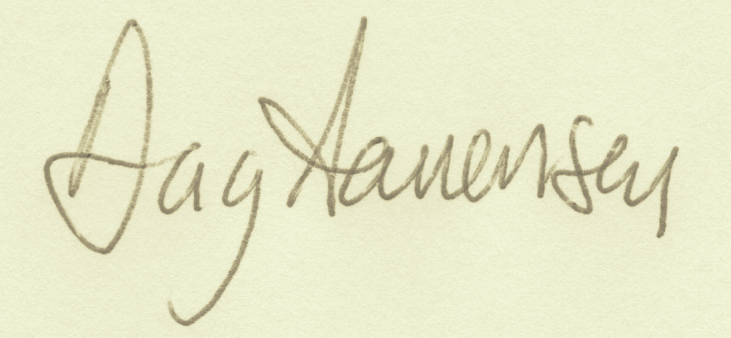 ___________________________________DAG AANENSENCEO Nordic Consulting ASBilde Dag Aanensen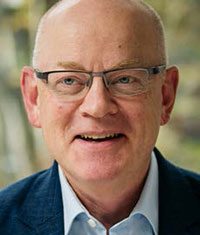 Havtor kabelrute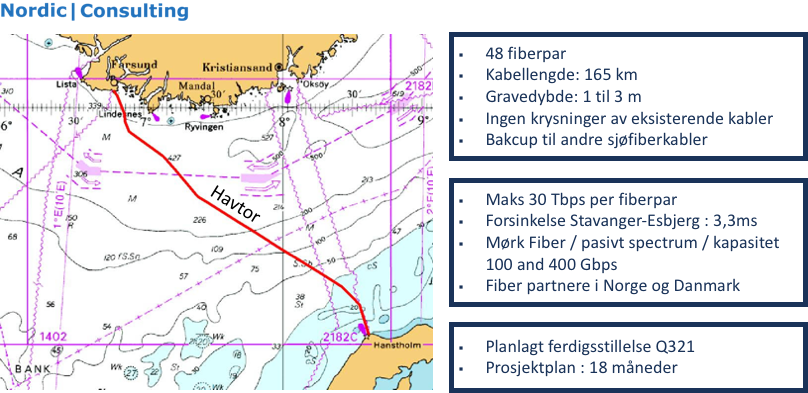 Havtor – Nordsjøen fibertriangel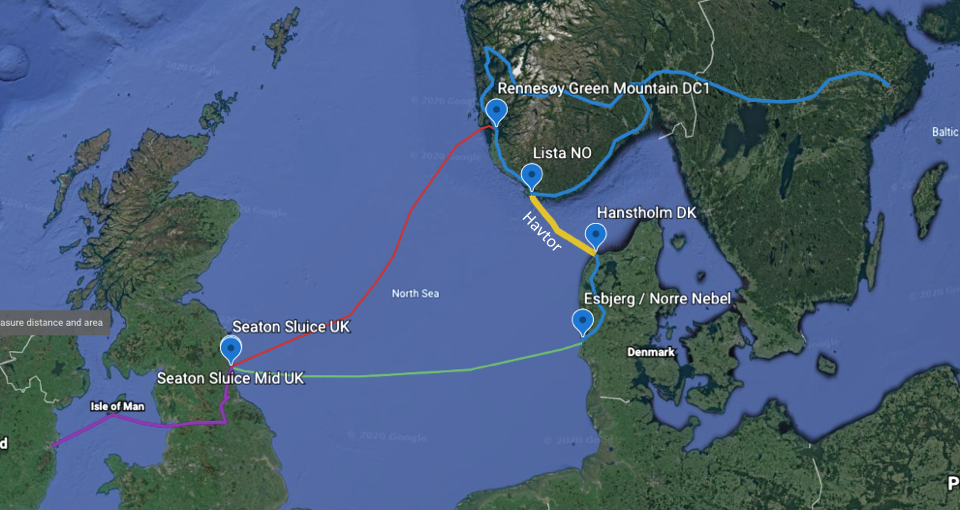 Fra:Nordic Consulting ASKontaktperson:CEO Dag AanensenE-mail adresse:dag.aanensen@nordicconsulting.noMobil:+47 98022927Website:http://nordicconsulting.no/